Yang Mengajukan,NIM........................................................................................................................................................................Setelah diteliti, judul pada angka romawi	tersebut di atas ternyata belum pernah diteliti dan ditulissecara ilmiah.Mengetahui Sekretaris Jurusan,Dr.Eng. Ratriana, S.T., M.T. NIP.197408282011012003Accredited byHIGHER EDUCATION NATIONAL BOARD OF ACCREDITATIONBADAN Akreditasi Nasional Perguruan Tinggi-IndonesiaNo. 079/SK/BAN-PT/Akred/S/II/2015)Member OfINDONESIAN ASSOCIATION OF SCHOOL OF ARCHITECTURE (IASA)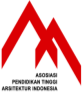 Asosiasi Pendidikan Tinggi Arsitektur Indonesia (APTARI)No. 072/APTARI/1/2012Halaman 1 dari 1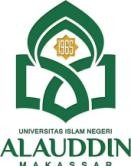 UNIVERSITAS ISLAM NEGERI ALAUDDIN MAKASSAR / STATE ISLAMIC UNIVERSITY OF ALAUDDIN,MAKASSAR,INDONESIA FAKULTAS SAINS & TEKNOLOGI / SCIENCE AND ENGINEERING FACULTYJURUSAN ARSITEKTUR / ARCHITECTURE DEPARTMENTKampus II: Jl. H.M. Yasin Limpo No. 36 Samata-Gowa, Telp/Fax 0411:8221400Website: http://tar.fst.uin-alauddin.ac.id	Facebook: Administrasi Teknik Arsitektur UIN Alauddin E-mail:arsitektur@uin-alauddin.ac.id	Instagram: architecture_uinamUNIVERSITAS ISLAM NEGERI ALAUDDIN MAKASSAR / STATE ISLAMIC UNIVERSITY OF ALAUDDIN,MAKASSAR,INDONESIA FAKULTAS SAINS & TEKNOLOGI / SCIENCE AND ENGINEERING FACULTYJURUSAN ARSITEKTUR / ARCHITECTURE DEPARTMENTKampus II: Jl. H.M. Yasin Limpo No. 36 Samata-Gowa, Telp/Fax 0411:8221400Website: http://tar.fst.uin-alauddin.ac.id	Facebook: Administrasi Teknik Arsitektur UIN Alauddin E-mail:arsitektur@uin-alauddin.ac.id	Instagram: architecture_uinamUNIVERSITAS ISLAM NEGERI ALAUDDIN MAKASSAR / STATE ISLAMIC UNIVERSITY OF ALAUDDIN,MAKASSAR,INDONESIA FAKULTAS SAINS & TEKNOLOGI / SCIENCE AND ENGINEERING FACULTYJURUSAN ARSITEKTUR / ARCHITECTURE DEPARTMENTKampus II: Jl. H.M. Yasin Limpo No. 36 Samata-Gowa, Telp/Fax 0411:8221400Website: http://tar.fst.uin-alauddin.ac.id	Facebook: Administrasi Teknik Arsitektur UIN Alauddin E-mail:arsitektur@uin-alauddin.ac.id	Instagram: architecture_uinamFORMULIR PENGAJUAN JUDULFORMULIR PENGAJUAN JUDULNo. Document/ Document No.B. ……/F.601-002/ /2018FORMULIR PENGAJUAN JUDULFORMULIR PENGAJUAN JUDULEdisi/ Edition01FORMULIR PENGAJUAN JUDULFORMULIR PENGAJUAN JUDULRevisi/ Revised00FORMULIR PENGAJUAN JUDULFORMULIR PENGAJUAN JUDULTanggal efektif/ Date…… ……………………….… ......FORMULIR PENGAJUAN JUDULFORMULIR PENGAJUAN JUDULHalaman/ Page1 dari 1Nama MahasiswaNIMTempat Tanggal LahirSemester dan Tahun AkademikJudul Yang diajukan1.Judul Yang diajukan2.Judul Yang diajukan3.